Publicado en Monterrey el 06/10/2021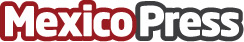 Diseñadora explica cómo destacar desde las redes sociales Marisa Chentakul, diseñadora de productos en TikTok, conversó con estudiantes de Arte y Diseño de la Universidad de Monterrey, sobre cómo se pueden hacer nota en un mundo tan competitivo, en el marco del UDESIGN: ECHODatos de contacto:Sanjuana Guadalupe Carranza Martínez+52 81-8215-1000 extNota de prensa publicada en: https://www.mexicopress.com.mx/disenadora-explica-como-destacar-desde-las Categorías: Artes Visuales E-Commerce Dispositivos móviles Universidades http://www.mexicopress.com.mx